Key Note Address Utah Prepare Conference & Expo.   Apr. 30, 2013. (60 min)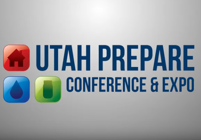 Jim Phillips presenting The Three Black Holes of Preparednesshttps://www.youtube.com/watch?x-yt-cl=85027636&x-yt-ts=1422503916&v=sT_9ggUikI0